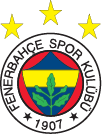 KİŞİSEL VERİLERİN KORUNMASI VE İŞLENMESİNE İLİŞKİNAYDINLATMA VE RIZA METNİFenerbahçe Spor Kulübü Derneği olarak, siz değerli üyelerimize ait elde etmiş olduğumuz kişisel verilerin özel hayatın gizliliğine ilişkin hususlar da göz önünde bulundurularak, 6698 sayılı Kişisel Verilerin Korunması Kanunu (“KVKK”) uyarınca, Veri Sorumlusu sıfatıyla Fenerbahçe Spor Kulübü Derneği (“Fenerbahçe”) tarafından hangi kapsamda işlenebileceği aşağıda açıklanmıştır.Kişisel Verilerinizi Toplamamızın Yöntemi ve Hukuki Sebebi Nedir?Kişisel verileriniz üyelik başvurunuz sırasında ve/veya sonrasında yazılı ve/veya sözlü olarak ve/veya elektronik ortamda tarafımıza iletmiş olduğunuz, sağlık bilgileri de dahil olmak üzere özel nitelikli kişisel verilerinizi de içeren her türlü bilgi ve belgeyi ifade etmekte olup, bu bilgiler fiziki ve dijital ortamda saklanmaktadır. Kişisel verileriniz, KVKK tarafından öngörülen temel ilkelere uygun olarak, KVKK’nın 5. ve 6. maddelerinde belirtilen kişisel veri işleme şartları ve amaçları kapsamında işbu “Aydınlatma ve Rıza Metni”nde belirtilen gerçek ve tüzel kişiler ile aşağıda yer alan amaçlarla yurt içinde ve yurt dışında işlenebilmekte ve aktarılabilmektedir.Kişisel Verilerinizi Hangi Amaçla İşliyoruz?Kişisel verileriniz,Dernekler Kanunu ve ilgili her türlü mevzuata uygun olarak üyelik işlemi aktivasyonunu sağlamak,Yukarıda belirlenen çerçevede Fenerbahçe Spor Kulübü Tüzüğü ile tanımlanan amaçlar doğrultusunda faaliyetlerimizi yürütmek,Üyelik, davetiye, etkinliklerden yararlanma gibi olanaklar sağlamak ve tarafınızın kullanımına sunmak için gerekli her türlü işlemi yerine getirmek,Fenerbahçe ve ilişkili şirketleri/kuruluşları* ile aşağıda III. maddede belirtilen diğer gerçek ve/veya tüzel kişilerin amaç ve faaliyetleri kapsamında olmak suretiyle, Bunların hizmetleri ile ilgili tarafınıza bilgilendirme yapmak,Bunların faaliyet konuları ile ilgili ürün, hizmet ve imkânlarından tarafınıza faydalanma imkânı sunmak, Bunların genel ve özel kampanyalarından, promosyon, tanıtım, indirim vs. gibi avantajlarından tarafınızın haberdar edilmesi, yararlandırılması,Bunların etkinlikleri ile ilgili içerikler, bilet satışları ve gelişmelerden tarafınızın haberdar edilmesi, Fenerbahçe menfaat ve politikaları doğrultusunda ticari amaçlarla kullanmak,Hizmetlerin iyileştirilmesi için kimliği ifşa edilmeden istatistiksel çalışmalarda kişisel veri ve bilgileri değerlendirilerek analiz yapabilmek, Fenerbahçe’ye sponsorlarına, destekçilerine, iş ortaklarına etkinliklerine ilişkin içerikler, olanaklar ve yeniliklerinden tarafınızı haberdar etmek,Tarafınızın talep edeceği bilgi, etkinlik ve hizmetlerle ilgili tarafınıza bilgilendirme yapmak,Tarafınızın kullanıcı adı ve şifresini kullanarak giriş yaptığı mecralarda yer alan kişisel verileriniz, tercihleriniz, işlemleriniz ile gezinme süreniz ve detaylarını elde edilen diğer verilerle birlikte işleyebilmek,Uygulama/aplikasyon yönetmek,Fenerbahçe tarafından muhafaza edilen kişisel verilerinizin güvenliğinin teminini sağlamak ve bu amaçla verilerinizi muhafaza etmek üzere aktarmak,Veri kayıplarının önlenebilmesi için kopyalama/yedekleme yapmak, Yasal mevzuata uygun şekilde ayrıca onay alınmak sureti ile ticari elektronik ileti gönderilebilmek,Fenerbahçe ve ilişkili şirketleri/kuruluşları* tarafından çıkarılan ve/veya çıkarılacak olan her türlü sadakat kart ile Fenerbahçe ve ilişkili şirketleri/kuruluşlarının* web sitesi üyelikleri ile ilgili bildirimleri (yenileme, sona erme vb.) yapabilmek, tarafınız ile kurulabilecek her türlü iletişim, yeni sunulacak hizmet ve ürünler ile kişisel veri politikalarında ve üyelik koşullarında olabilecek değişiklik, yenilik vb.ni bildirmek,Yasal düzenlemelerin gerektirdiği veya zorunlu kıldığı şekilde, yasal yükümlülüklerin yerine getirilmesini sağlamak amaçlarıyla ve KVKK’da belirtilen diğer amaçlarla,Fenerbahçe ve ilişkili şirketleri/kuruluşları* ile aşağıda III. Maddede belirtilen diğer gerçek ve/veya tüzel kişiler tarafından işlenebilmektedir. Kişisel Verilerinizi Kimlere ve Hangi Amaçla Aktarıyoruz?KVKK ve yukarıda yer alan I ve II. Maddeler uyarınca toplanan kişisel verileriniz; KVKK tarafından öngörülen temel ilkelere uygun olarak ve KVKK’nın 8. ve 9. maddelerinde belirtilen kişisel veri işleme şartları ve amaçları dâhilinde ve yukarıda yer alan amaçlarla, Fenerbahçe Spor Kulübü Derneği çatısı altında ileride kurulacak şirket/kuruluş ve bağlı ortaklıklar da dahil olmak üzere Fenerbahçe ve ilişkili şirketleri/kuruluşları* ile bu şirketlerin iş ortaklarına, tedarikçilerine, servis sağlayıcılarına, gerçek ve/veya tüzel kişi hissedarlarına; kanunen yetkili kamu kurumları ve özel kişilere aktarılabilmektedir. Fenerbahçe Spor Kulübü DerneğiFenerbahçe Futbol A.Ş.Fenerbahçe Spor Ürünleri Sanayi Ticaret A.Ş.Fener TV Fener Televizyon Haber ve Görsel Yayıncılık A.Ş.Radyo Fenerbahçe Medya ve İletişim Hizmetleri A.Ş.Fenerbahçe İletişim Hizmetleri San. ve Tic. A.Ş.Fenerbahçe Turizm ve Catering İşletmeleri Sanayi ve Ticaret Limited ŞirketiFenerbahçe Spor Okulları Eğitim İşletmeciliği Sanayi Ticaret Limited ŞirketiFenerbahçe Eğitim ve Öğretim İşletmeleri ve Ticaret A.Ş.Aktif Gençlik Sportif Yatırım Hizmetleri A.Ş.Fenerbahçe Eğitim Kültür ve Sağlık VakfıFenerbahçe ÜniversitesiVeri Sahibi Olarak KVKK’ nın 11. Maddesinde Sayılan Haklarınız Nelerdir?Kişisel veri sahibi olarak,Kişisel verilerinizin işlenip işlenmediğini öğrenme,Kişisel verileriniz işlenmişse buna ilişkin bilgi talep etme,Kişisel verilerinizin işlenme amacını ve bunların amacına uygun kullanılıp kullanılmadığını öğrenme,Yurt içinde veya yurt dışında kişisel verilerinizin aktarıldığı üçüncü kişileri bilme,Kişisel verilerinizin eksik veya yanlış işlenmiş olması hâlinde bunların düzeltilmesini isteme ve bu kapsamda yapılan işlemin kişisel verilerinizin aktarıldığı üçüncü kişilere bildirilmesini isteme,KVKK ve ilgili diğer kanun hükümlerine uygun olarak işlenmiş olmasına rağmen, işlenmesini gerektiren sebeplerin ortadan kalkması hâlinde kişisel verilerinizin silinmesini veya yok edilmesini isteme ve bu kapsamda yapılan işlemin kişisel verilerinizin aktarıldığı üçüncü kişilere bildirilmesini isteme, İşlenen verilerinizin münhasıran otomatik sistemler vasıtasıyla analiz edilmesi suretiyle kişinin kendisi aleyhine bir sonucun ortaya çıkmasına itiraz etme,Kişisel verilerinizin kanuna aykırı olarak işlenmesi sebebiyle zarara uğraması hâlinde zararınızın giderilmesini talep etme,haklarına sahipsiniz. Veri Sahibi Olarak Haklarınızı Ne Şekilde Kullanacaksınız?KVKK’nın 11. maddesi uyarınca sahip olduğunuz yukarıda anılan haklarınızı kullanmak için http://cdn.fenerbahce.org/pic_lib/kvk-basvuru-formu.pdf?v=2 link üzerinde belirtilen Başvuru Formu’nu eksiksiz doldurmak ve eksiksiz doldurduğunuz bu formu Fenerbahçe Spor Kulübü Ülker Stadyumu Fenerbahçe Şükrü Saracoğlu Spor Kompleksi 34275 Kızıltoprak, Kadıköy/İstanbul adresine bizzat başvurarak veya noter vasıtasıyla iadeli posta yoluyla iletmek suretiyle Fenerbahçe ile irtibata geçebilirsiniz. Fenerbahçe, talebin niteliğine göre talebi en kısa sürede ve en geç otuz (30) gün içerisinde ücretsiz olarak sonuçlandıracaktır. Ancak, işlemin ayrıca bir maliyet gerektirmesi hâlinde, tarafımızca Kişisel Verileri Koruma Kurulu tarafından belirlenen tarifedeki ücret alınacaktır.Bununla beraber, kişisel verilerinizle ilgili değişiklik ve/veya güncellemeleri her zaman kisiselveri@fenerbahce.org adresine mail yoluyla veya bizzat Ülker Stadyumu Fenerbahçe Şükrü Saracoğlu Spor Kompleksi 34275 Kızıltoprak, Kadıköy/İstanbul adresine başvurmak suretiyle bildirebilirsiniz.Kişisel Verileriniz Ne Süreyle İşlenecektir? KVKK’ya uygun olarak, işbu Aydınlatma ve Rıza Metni’nde belirtilen amaçlarla işlenmiş olan kişisel verileriniz, KVKK md. 7/f.1.’e göre işlenmesi gerektiren amaç ortadan kalktığında ve/veya mevzuat uyarınca verilerinizi işlememiz için zorunlu kılındığımız zamanaşımı süreleri dolduğunda, kişisel verileriniz tarafımızca silinecek, yok edilecek veya anonimleştirerek kullanılmaya devam edilecektir. KVKK uyarınca Fenerbahçe’nin Kişisel Verilerinizi Açık Rızanız Olmaksızın İşleyebileceği Haller:KVKK’nın 5. maddesi uyarınca, aşağıdaki hallerde Fenerbahçe, açık rızanız aranmaksızın yukarıda belirtilen ve kanuna uygun olarak almış olduğu kişisel verilerinizi işleyebilir:Kanunlarda açıkça öngörüldüğü hallerde,Fiili imkânsızlık nedeniyle veri sahibi olarak rızanızı açıklayamayacak durumda olmanız veya rızanıza hukuki geçerlilik tanınmayan hallerde kendinizin ya da bir başkasının hayatı veya beden bütünlüğünün korunması için kişisel verinizin işlenmesinin zorunlu olması,Fenerbahçe ve ilişkili şirketleri/kuruluşları*, III. maddede belirtilen diğer gerçek ve/veya tüzel kişiler ile akdettiğiniz bir sözleşmenin kurulması veya ifasıyla doğrudan doğruya ilgili olması kaydıyla, sözleşmenin taraflarına ait kişisel verilerin işlenmesinin gerekli olması,Fenerbahçe’nin bir hukuki yükümlülüğünü yerine getirebilmesi için zorunlu olması, Kişisel verinizin tarafınızca alenileştirilmiş olması,Bir hakkın tesisi, kullanılması veya korunması için veri işlemenin zorunlu olması,Sahip olduğunuz temel hak ve özgürlüklerinize zarar vermemek kaydıyla, Fenerbahçe’nin meşru menfaatleri için veri işlenmesinin zorunlu olması.RIZA BEYANITarafıma gerekli aydınlatmanın yapıldığını, metni okuduğumu ve anladığımı, herhangi bir etki altında kalmaksızın iş burada belirtilen kişisel verilerimin Fenerbahçe ve yukarıda anılan gerçek ve tüzel kişiler tarafından işlenmesine açık bir şekilde rıza gösterdiğimi kabul, beyan ve taahhüt ederim. 	Ad, Soyad, İmza	